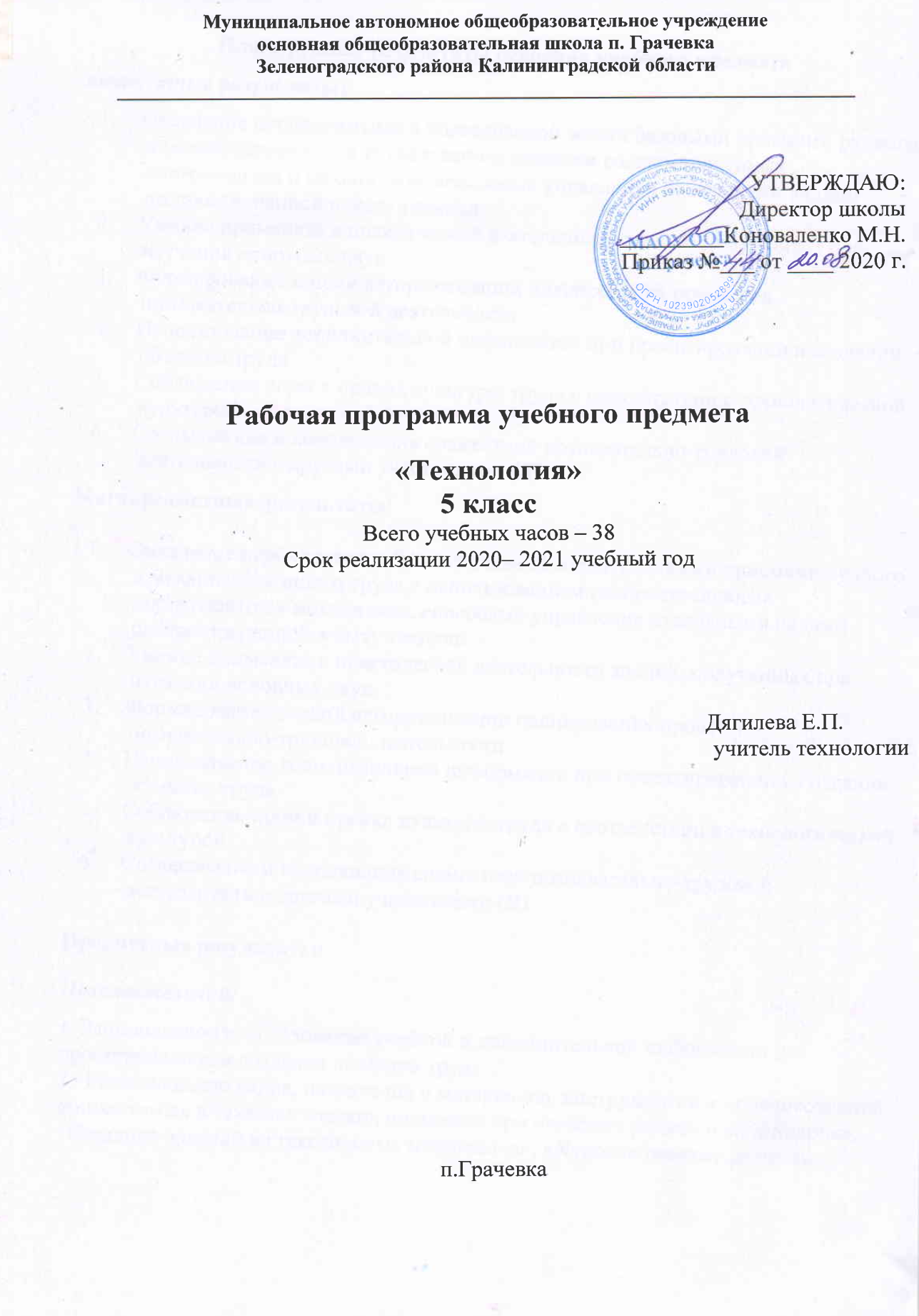 Планируемые результаты освоения учебного предметаличностные результаты:Овладение необходимыми в повседневной жизни базовыми приемами ручного и механизированного труда с использованием распространенных инструментов и механизмов, способами управления отдельными видами распространенной в быту техникиУмение применять в практической деятельности знаний, полученных при изучении основных наукФормирование знаний алгоритмизации планирования процессов познавательно-трудовой деятельностиИспользование дополнительной информации при проектировании и создании объектов трудаСоблюдение норм и правил культуры труда в соответствии с технологической культуройСогласование и координация совместной познавательно-трудовой деятельности с другими участниками ОПМетапредметные  результаты:Овладение необходимыми в повседневной жизни базовыми приемами ручного и механизированного труда с использованием распространенных инструментов и механизмов, способами управления отдельными видами распространенной в быту техникиУмение применять в практической деятельности знаний, полученных при изучении основных наукФормирование знаний алгоритмизации планирования процессов познавательно-трудовой деятельностиИспользование дополнительной информации при проектировании и создании объектов трудаСоблюдение норм и правил культуры труда в соответствии с технологической культуройСогласование и координация совместной познавательно-трудовой деятельности с другими участниками ОППредметные результаты:Познавательной:1. Рациональное использование учебной и дополнительной информации для проектирования и создания объектов труда2.  Распознавание видов, назначения и материалов, инструментов и приспособлений, применяемых в технологических процессах при изучении разделов «Кулинария», «Создание изделий из текстильных материалов», «Художественные ремесла»3. Владение способами НОТ, формами деятельности, соответствующими культуре труда.Мотивационной:1.  Оценивание своей способности и готовности к труду2.  Осознание ответственности за качество результатов труда3.  Наличие экологической культуры при обосновании выбора объектов труда и выполнении работ4. Стремление к экономичности и бережливости в расходовании времени, материалов при выполнении кулинарных и раскройных работТрудовой деятельности:1.  Планирование технологического процесса2. Подбор материалов, инструментов и оборудования с учетом характера объекта труда и технологической последовательности3.  Соблюдение норм и правил безопасности, правил санитарии и гигиены4.  Контроль промежуточного и конечного результата труда для выявления допущенных ошибок в процессе труда при изучении учебных разделовФизиолого-психологической деятельности:1.  Развитие моторики и координации рук при работе с ручными инструментами и при выполнении операций с помощью машин и механизмов2.   Достижение необходимой точности движений при выполнении различных технологических операций3.   Соблюдение требуемой величины усилий, прикладываемых к инструментам с учетом технологических требований4.   Сочетание образного и логического мышления в процессе проектной деятельностиЭстетической:1.   Основы дизайнерского проектирования изделия2. Моделирование художественного оформления объекта труда при изучении раздела «Конструирование и моделирование фартука»3.   Эстетическое и рациональное оснащение рабочего места с учетом требований эргономики и НОТКоммуникативной:1.  Формирование рабочей группы для выполнения проекта2.  Публичная презентация и защита проекта, изделия, продукта труда3.  Разработка вариантов рекламных образцовПланируемые результаты по разделам технологической подготовкиКулинарияОбучающийся 5 класса научится:пользоваться бытовой техникой на кухне;нарезать правильно хлеб, готовить бутерброды различных видов и горячие напитки;приготовления блюд из крупы или макаронных изделий.определять качество овощей, проводить первичную и тепловую обработку овощей;доброкачественность яиц, готовить простейшие блюда, отвечающие требованиям рационального питания, соблюдая правильную технологическую последовательность приготовления, санитарно-гигиенические требования и правила безопасной работы.составить меню, подобрать продукты и приготовить завтрак.Обучающийся 5 класса получит возможность научиться:• оформлять приготовленные блюда, сервировать стол; соблюдать правила этикета за столом; экономить электрическую энергию при обработке пищевых продуктов;• выбирать пищевые продукты для удовлетворения потребностей организма в белках, углеводах, жирах, витаминах, минеральных веществах; организовывать своё рациональное питание в домашних условиях;• применять различные способы обработки пищевых продуктов в целях сохранения в них питательных веществ;Создание изделий из текстильных и поделочных материаловОбучающийся 5 класса научится:изготавливать с помощью ручных инструментов и оборудования для швейных и декоративно-прикладных работ, швейной машины простые по конструкции модели швейных изделий, пользуясь технологической документацией;создавать изделия из текстильных и поделочных материалов;узнает назначение различных швейных изделий;основные стили в одежде и современные направления моды;виды традиционных народных промыслов.научится выбирать вид ткани для определенных типов швейных изделий; снимать мерки с фигуры человека;строить чертежи простых поясных и плечевых швейных изделий;выбирать модель с учетом особенностей фигуры;проводить примерку изделия;выполнять влажно-тепловую обработку швейных изделий.Обучающийся 5 класса получит возможность научиться:• изготовлять изделия декоративно-прикладного искусства, региональных народных промыслов;Технологии исследовательской, опытнической и проектной деятельностиОбучающийся 5 класса научится:планировать и выполнять учебные технологические проекты: выявлять и формулировать проблему;обосновывать цель проекта, конструкцию изделия, сущность итогового продукта или желаемого результата; планировать этапы выполнения работ;составлять технологическую карту изготовления изделия;выбирать средства реализации замысла;осуществлять технологический процесс;контролировать ход и результаты выполнения проекта;представлять результаты выполненного проекта: пользоваться основными видами проектной документации;готовить пояснительную записку к проекту;оформлять проектные материалы; представлять проект к защите.Обучающийся 5 класса получит возможность научиться:осуществлять презентацию, экономическую и экологическую оценку проекта, давать примерную оценку стоимости произведённого продукта как товара на рынке;разрабатывать вариант рекламы для продукта труда.Содержание учебного предмета«Технология», 5 класс (38 ч.)Введение (1ч.)1. Творческая проектная деятельность (2 ч.)Основные теоретические сведенияЭтапы выполнения проекта (поисковый, технологический, аналитический)2. Оформление интерьера (4 ч.)Интерьер и планировка кухниБытовые электроприборы на кухнеПроектная деятельность «Планирование кухни-столовой» (2ч.)3. Кулинария (11 ч.)Санитария и гигиена на кухнеЗдоровое питаниеТехнология приготовления бутербродовТехнология приготовления горячих напитковТехнология приготовления блюд из круп, бобовых и макаронных изделийТехнология приготовления блюд из овощей и фруктовТепловая кулинарная обработка овощейТехнология приготовления блюд из яицПриготовление завтрака. Сервировка стола к завтраку.Творческий проект «Приготовление воскресного завтрака для всей семьи» (2 ч.)4. Создание изделий из текстильных материалов (12ч.)Производство текстильных материаловТекстильные материалы и их свойстваИзготовление выкроекРаскройка швейного изделияШвейные ручные работыШвейная машинаОсновные операции при машинной обработке изделияВлажно-тепловая обработка тканиМашинные швыТехнология изготовления швейных изделий5. Художественные ремесла (5ч.)Декоративно-прикладное искусствоОсновы композиции при создании предметов декоративно-прикладного искусства.Орнамент. Символика в орнаменте. Цветовые сочетания в орнаменте.Технология изготовления лоскутного изделияПроектная деятельность «Лоскутное изделие для кухни - столовой» (2 ч.)Тематическое планирование с указанием количества часов, отводимых на освоение каждой темы.№ урокаТемараздела, урокаТемараздела, урокаКоличествочасовТема ВПМ1Введение Введение 1Творческая проектная деятельностьТворческая проектная деятельностьТворческая проектная деятельность22Основные теоретические сведенияОсновные теоретические сведения13Этапы выполнения проекта (поисковый, технологический, аналитический)Этапы выполнения проекта (поисковый, технологический, аналитический)1              Оформление интерьера              Оформление интерьера              Оформление интерьера44Интерьер и планировка кухниИнтерьер и планировка кухни15Бытовые электроприборы на кухнеБытовые электроприборы на кухне1ВПМ 1 «Своими руками»6-7Проектная деятельность «Планирование кухни-столовой»Проектная деятельность «Планирование кухни-столовой»2          Кулинария          Кулинария          Кулинария118Санитария и гигиена на кухнеСанитария и гигиена на кухне19Здоровое питаниеЗдоровое питание1ВПМ 2 «Своими руками»1010Технология приготовления бутербродов1ВПМ 3 «Своими руками»1111Технология приготовления горячих напитков1ВПМ 4 «Своими руками»1212Технология приготовления блюд из круп, бобовых и макаронных изделий1ВПМ 5 «Своими руками»1313Технология приготовления блюд из овощей и фруктов1ВПМ 6 «Своими руками»1414Тепловая кулинарная обработка овощей1ВПМ 7 «Своими руками»1515Технология приготовления блюд из яиц1ВПМ 8 «Своими руками»1616Приготовление завтрака. Сервировка стола к завтраку1ВПМ 9 «Своими руками»17-1817-18Проектная деятельность «Приготовление воскресного завтрака для всей семьи»2Создание изделий из текстильных материаловСоздание изделий из текстильных материаловСоздание изделий из текстильных материалов121919Производство текстильных материалов12020Текстильные материалы и их свойства121-2321-23Изготовление выкроек324-2524-25Раскройка швейного изделия22626Швейные ручные работы12727Швейная машина12828Основные операции при машинной обработке изделия12929Влажно-тепловая обработка ткани13030Машинные швы1      Художественные ремесла                                                 Художественные ремесла                                                 Художественные ремесла                                           83131Декоративно-прикладное искусство13232Основы композиции при создании предметов декоративно-прикладного искусства133-3433-34Орнамент. Символика в орнаменте. Цветовые сочетания в орнаменте235-3635-36Технология изготовления лоскутного изделия237-3837-38Проектная деятельность «Лоскутное изделие для кухни -столовой»2ИтогоИтогоИтого389